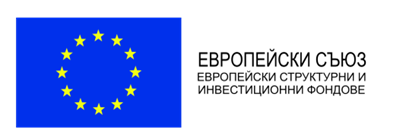 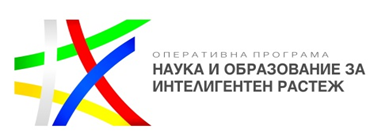 Appendix IIаDECLARATIONon avoiding conflicts of interest of the associated partnerThe undersigned: .............................................................................................................,  (name, surname, family)Unified Registry Number (EGN)............................................., Permanent address................................................................................................................................, Citizenship .............................................................,Identity card №................................, issued on ................... by the Ministry of the Interior’s division in ...................., in my capacity of  ..................................................................................................................... in/of ............................................................................., Unified Identification Code (EIC) or equivalent registration number............................., hereby Declare that: I, on the name of the associated partner I represent, on the name of a member of the managing authority or controlling board, on the name of a person temporary occupying such position, including a procurator or a trade representative in the represented by me associated partner is not a related party as per § 1, point 1 of  the additional provision of the Law on Prevention and Ascertainment Conflicts of Interest with the Head of the Managing Authority or with any senior employees in the Managing Authority;The associated partner I represent had not concluded a labor contract or any other contract for occupation of managing or controlling functions with a person, who has labor or service relationships with the Managing Authority less than a year from the termination of the relationship, such person is not a partner, does not have units of shares, he/she is not a manager or a member in the Managing or Control Board of the represented by me  candidate;The associated partner I represent is not a related enterprise with companies, for which could be found the circumstances as per point 2;The associated partner I represent is not a party or is not represented by a person on a labor or service contract with the Managing Authority less than a year from the termination of the relationship;I undertake to provide upon request from the Managing authority or the authorized from it persons the official documents needed, issued by the appropriate authorities, certifying the circumstances I declare herein.I am aware of the criminal liability under Art. 313 of the Criminal Code for declaring false circumstances.Date of declaration:					Declarer:  .......................................... 						                        (name, signature and stamp)